TYGODNIOWY ROZKŁAD ZAJĘĆ DODATKOWYCH W ROKU SZKOLNYM 2018/2019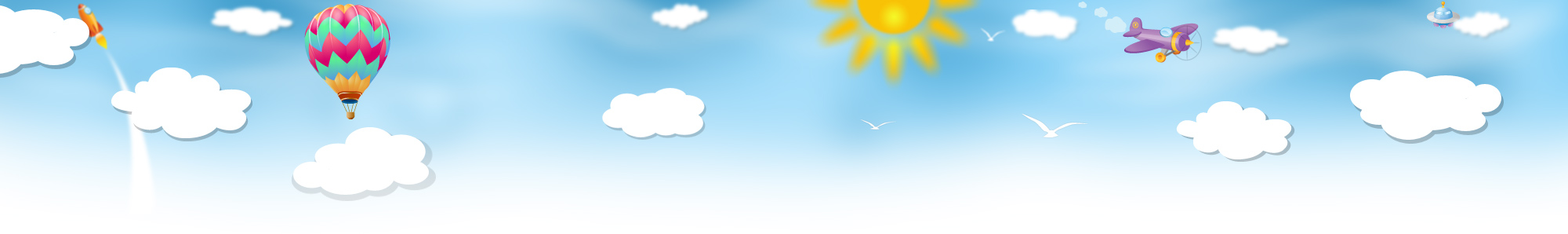 obowiązuje od 25 lutego 2019r.Zajęcia  terapii pedagogicznej ( dzieci zakwalifikowane) Poniedziałek  9:30 – 12.00; Wtorek 9:00 – 11:30; Piątek  12.00 – 13.00Zajęcia  terapii logopedycznej ( dzieci zakwalifikowane) Środa, Piątek 9.00 – 11.30 KONSULTACJE Z NAUCZYCIELKAMI : 26 marca 2019r.- wszystkie grupy , 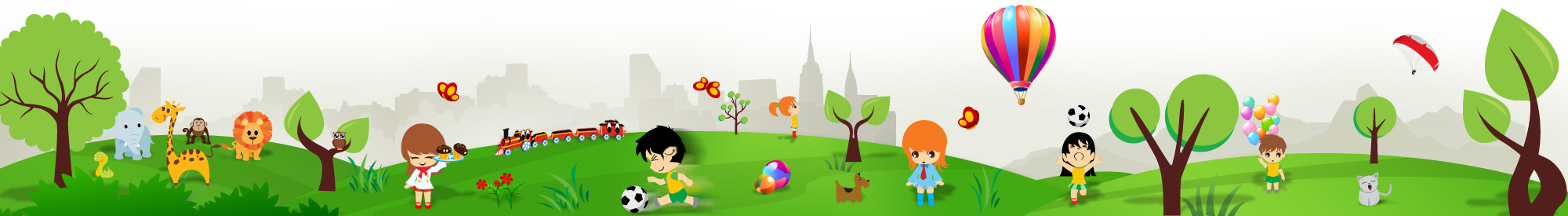 25 kwietnia 2019r. gr. IV 7 maja 2019r.  gr. I, II i IIIGrupa I godz. 15:15 – 16:15    Grupa II godz. 16:00 – 17:00      Grupa III  godz. 15:30 – 16:30    	   Grupa IV godz. 16:00 – 17:00J. AngielskiZajęcia taneczne „Taniec nowoczesny”Dwujęzyczne dzieci( język angielski)Zajęcia artystyczno-taneczne„Małe kreacje”Koło matematyczneKoło plastyczneAktywne słuchanie muzyki wg Batii StraussReligiaGrupa IWtorekCzwartek9:30 – 9:45Wtorek13:50 – 14:05Piątek 14:00-14:15Grupa IIWtorekCzwartek 12:15-12:30Zmiennie12.30 -13.00Wtorek13:30 – 13:50codziennie 
wg potrzeb 
i możliwości dzieciPiątek 12:30-13:00Grupa III WtorekCzwartek9:00 – 9:30Wtorek12:30 – 13:00Piątek 13:30-14:00Wtorek13:00-13:30co 2 tyg.Grupa IVWtorekCzwartek 12:00-12:30Zmiennie12.30 -13.00Wtorek`13:00 – 13:30Piątek 13:00-13:30Środa13:00-13:30co 2 tyg.Środa13:00-13:30co 2 tyg.Wtorekczwartek10:00–10.30